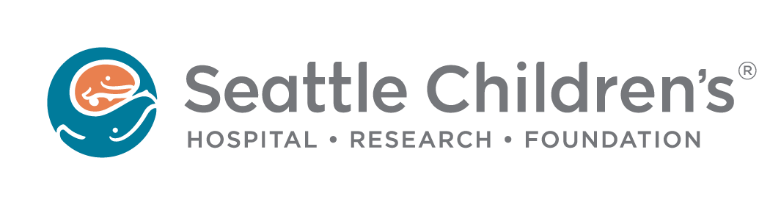 INVESTIGATOR’S BROCHURE[Product Name] (Product Description)IND XXXXXXDRAFT X.XDATE dd/mmm/yyyySeattle Children’s, Seattle Children’s TherapeuticsCONFIDENTIAL The information herein is proprietary & confidential and is not to be disclosed without written consent of SCTx, except to the extent that disclosure would be required by law and for the purpose of conducting a clinical study. The contents of the [Product name] IB are only to be disclosed to the IRB and relevant clinical study personnel. The information herein is proprietary & confidential to SCTx and may not be disclosed to any third parties.Table of ContentsList of TablesList of FiguresLIST OF ABBREVIATIONS [Please edit]AACR                               American Association of Cancer ResearchALL                                   Acute lymphoblastic leukemiaAllo-HSCT                        Allogeneic hematopoietic stem cell transplantationASH                                   American Society of HematologyCAR                                  Chimeric antigen receptorCFSE                                 Carboxyfluorescein diacetate succinimidyl esterCLL                                   Chronic lymphocytic leukemiaCNS                                   Central nervous systemCR                                     Complete remissionCRi                                    Complete remission with incomplete blood count recoveryCRP                                   C-reactive proteinCRS                                   Cytokine release syndromeCT                                      Computed tomographyCTCAE                              Common Terminology Criteria for Adverse EventsDIC                                    Disseminated intravascular coagulationDLBCL                             Diffuse large B cell lymphomaDMSO                               Dimethyl sulfoxideEEG                                   ElectroencephalogramEGFRt                               Truncated human epidermal growth factor receptorFDA                                   Food and Drug AdministrationFHCRC                             Fred Hutchinson Cancer Research CenterFL                                      Follicular lymphomaGM-CSF                            Granulocyte macrophage colony stimulating factorGMP                                  Good Manufacturing PracticesGVHD                               Graft versus host diseaseHer2			       Human Epidermal Growth Factor Receptor 2Her2tG			       truncated Human Epidermal Growth Factor Receptor 2ICU            		       Intensive care unit IFNγ                                   Interferon-gamma IL-6                                    Interleukin-6IV                                      IntravenousmAb                                   Monoclonal antibodyMAS                                  Macrophage activation syndromeMCL                                  Mantle cell lymphomaMMSE                               Mini Mental State ExaminationMRD                                  Minimal residual diseaseMRI                                   Magnetic resonance imagingMSKCC                             Memorial Sloan Kettering Cancer CenterMRD                                  Minimal residual disease MTD                                  Maximal tolerated dose NCI                                    National Cancer Institute NHL                                  Non-Hodgkin lymphoma NSG                                   NOD/Scid IL-2RCnullPBMC                               Peripheral blood mononuclear cellPK                                      PharmacokineticRCL                                   Replication-competent lentivirusR/R                                    Relapsed or refractoryscFv                                   Single chain variable fragmentSCID-X                             X-linked severe combined immunodeficiencySCRI                                  Seattle Children’s Research Institute sCRS                                  Severe cytokine release syndrome SCTx                                  Seattle Children’s Therapeutics TNFα                                 Tumor necrosis factor-αTLS                                    Tumor lysis syndrome SUMMARY[Provide a general background of the indication, previous experience and rationale for developing the investigational product].INTRODUCTION2.1	[Description of Indication]2.2	[Specific antigen] presence in the indication		[Provide a rationale]2.3	[Specific Antigen] as a Therapeutic Target[Provide background and rationale]2.4	[Specific Antigen]-Targeted Chimeric Antigen Receptors2.5	Previous in vivo Human Experience with {Investigational Product] [Provide a short summary of previous human experience with the investigational product or similar product].2.6      Investigational Drug Product: [Product name]{A short description of the investigational product].PHYSICAL, CHEMICAL, AND PHARMACEUTICAL PROPERTIES AND FORMULATIONA description of the [Investigational cell product] components, product tracking, packaging, labeling, storage and handling instructions will be provided to each clinical site with on-site training conducted and documented by SCTx personnel.3.1	[Investigational Product] Manufacturing Process[Provide a short summary of manufacturing process. Usually TCPC provides this summary].See Figure 1 for an overview of the manufacturing process.Figure 1: [Product Name] Manufacturing Process[Insert Product Manufacturing diagram]3.2	[Investigational Product] Cell Thawing, Preparation and AdministrationDetailed procedures for cell product receipt, thawing, preparation, and administration will be provided to each clinical site with on-site training conducted and documented by SCTx personnel.NONCLINICAL EXPERIENCE4.1          Summary of Pharmacology Studies4.1.1          Summary of In Vitro Studies[Insert in vitro study summary]4.1.2          Summary of In Vivo Studies[Insert in vivo study summary]4.1.3 	     Summary of Efficacy[Insert in vitro or in vivo efficacy data]4.1.4  Marketing ExperienceEFFECTS IN HUMANS[Insert summary of effects in humans. If first-in-human product, then insert summary of related products in humans.]GUIDANCE FOR INVESTIGATORS6.1          Summary of Potential Risks and Management of Toxicities [Some common CAR T cell related toxicities are listed below as examples, you may have to revise the list as per your CAR T Cell product]6.1.1          Cytokine Release Syndrome6.1.2         Fever6.1.3         Neurologic Toxicities6.1.4         Macrophage Activation Syndrome6.1.5         T Cell Infusion Reactions6.1.6         Tumor Lysis Syndrome6.1.7         B cell Aplasia6.1.8         GVHD6.1.9         Uncontrolled T cell Proliferation6.1.10       Replication-Competent Lentivirus, Clonality, and Insertional Oncogenesis6.2          Regulatory Reporting:[Description of any previously observed Toxicities of this product]REFERENCES[List of references]Appendices [if any]